Superior Court of Washington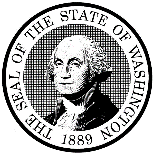 The parties stipulate to the following persons as arbitrator in the following order:A completed copy of this form must be returned within 14 days of receipt to:Arbitration/Mediation Manager Superior Court614 Division Street, MS-24Port Orchard, WA 98366Plaintiff(s),	v.				Defendant(s).  	No. 	STIPULATION TO ARBITRATOR First Choice: Second Choice: Third Choice: SIGNED: SIGNED:Attorney for PlaintiffAttorney for PlaintiffAttorney for DefendantAttorney for DefendantDATED:DATED:SIGNED:SIGNED:Attorney forAttorney for DATED:DATED: